Ficha de trabalho – As áreas metropolitanas e o sistema urbano em PortugalLisboa estende-se de Leiria até Évora e volta-se para o marPor Manuel Carvalho 21/02/2016 - 08:20Há um novo mapa de Portugal: o da região polarizada por Lisboa, que, de acordo com um estudo da Gulbenkian, pode ser “Uma Metrópole para o Atlântico”. Faz girar na sua órbita 24% do território nacional, de Leiria a Santiago do Cacém, de Setúbal a Évora.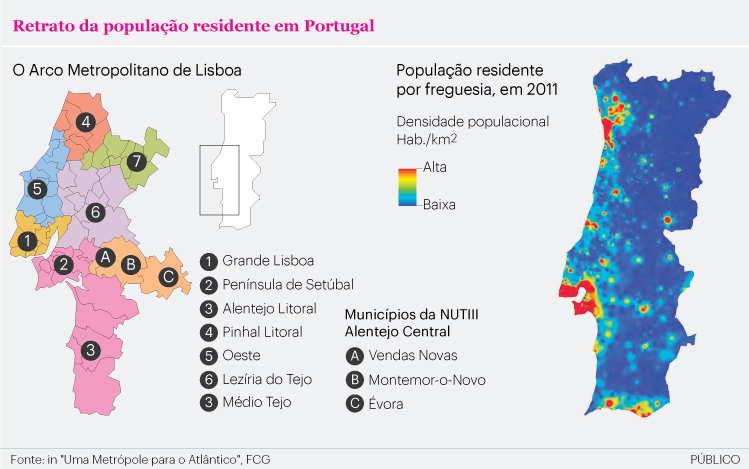 Atenção: As NUTS III são as anteriores a 2013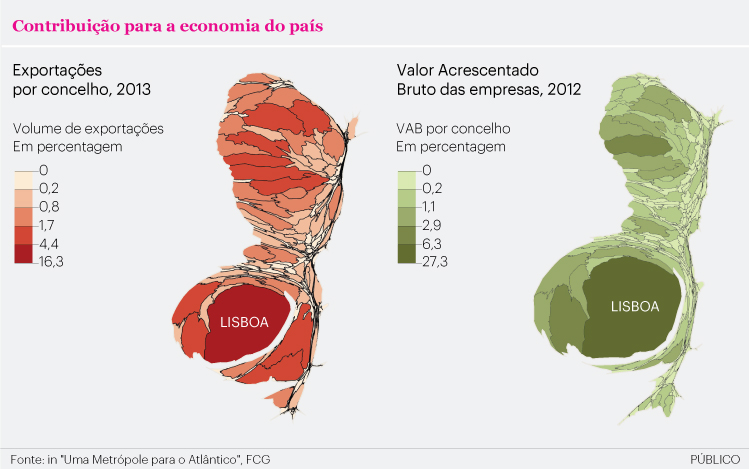 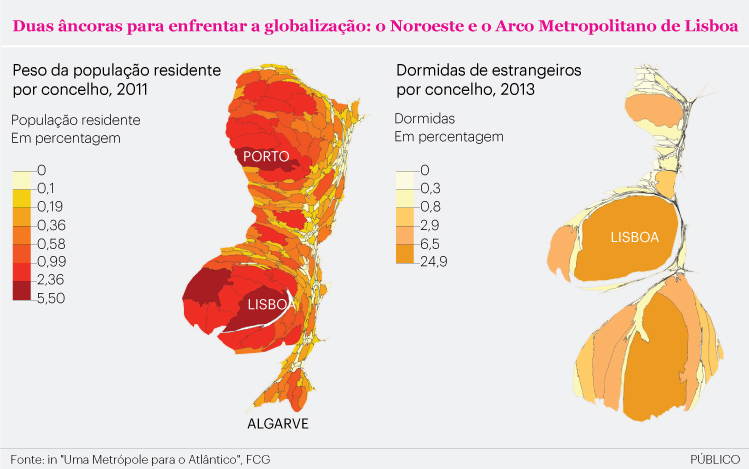 TópicosUnião EuropeiaLisboaEmpresasCâmara de LisboaFundação Calouste GulbenkianEixo AtlânticoRegião NorteCOTECHá mapas administrativos, há mapas com as rodovias e as ferrovias, há mapas com círculos eleitorais, com a orografia ou a distribuição da floresta e agora há também os mapas da Fundação Calouste Gulbenkian. Depois de definir o Noroeste em 2014, a equipa da Iniciativa Cidades, liderada por Félix Ribeiro, Joana Chorincas e Francisca Moura vai apresentar esta terça-feira, em Lisboa o novo mapa da região polarizada pela capital portuguesa. Uma região enorme, que vai de Leiria até ao Santiago do Cacém, atraindo não apenas o Ribatejo, mas também Évora, que concentra 40% da população nacional e que se apresenta à competição internacional com um trunfo e uma “ambição global”: a de ganhar uma “projeção atlântica”. O estudo fez-se com o empenho da Câmara de Lisboa, que agora parte à procura de meios e de parceiros para responder às suas orientações.Para os seus autores, “é inequívoco que a macrorregião de Lisboa constitui o potencial de internacionalização mais relevante do território nacional”. Mas se há espaço geoestratégico onde esse potencial se pode cumprir não é o do tradicional destino europeu, mas o do mar. O título do estudo não podia esclarecer melhor essa conclusão: Lisboa é “uma metrópole para o Atlântico”. Uma proposta que “faz todo o sentido”, diz Artur Santos Silva, presidente da Fundação Gulbenkian. “Temos atributos especiais para encarar esse desafio”, acrescenta, que, de resto, está a ser “partilhado pelo ministro dos Negócios Estrangeiros”, que propõe “melhorar as relações transatlânticas”. Afinal, os últimos números das exportações justificam um relativo desvio do olhar de Bruxelas para Nova Iorque: “Os Estados Unidos já são o quinto destino das nossas exportações”, após terem registado em 2015 um crescimento na procura de bens e serviços nacionais na ordem dos 30%, recorda o presidente da Gulbenkian.Teresa Sá Marques, geógrafa da Universidade do Porto e coordenadora da equipa que fez a maior parte dos estudos no Noroeste e em Lisboa, subscreve esta visão, ao notar que Lisboa está “no centro” do mundo Atlântico e, pelo seu passado, tem condições para “rentabilizar a sua imagem histórica” de cidade voltada para além-mar. O autor de Portugal: A Economia de uma Nação Rebelde afirmou num debate na Universidade Católica do Porto, em julho de 2014, que “a Europa é um navio em direção a um iceberg”, razão pela qual “temos de procurar funções na globalização com perspetivas de futuro”. Para mudarmos essas funções, acrescentou, “temos de mudar de parcerias”.A América do Norte, ou a Escandinávia eram, para Félix Ribeiro, as alternativas viáveis para o país reequacionar o seu futuro e no estudo que dirige assinala que “após 40 anos de orientação predominantemente continental, resultante do processo de integração europeia, abrem-se - potencialmente - a Portugal novos mercados, novos fluxos”. Há neste particular quatro oportunidades que o estudo acolhe como justificação desta prioridade: as negociações para a criação da Parceria Transatlântica de Comércio e Investimento, envolvendo de início os EUA e a União Europeia, vão criar uma área de comércio livre onde Portugal ocupa uma posição central; o aumento do comércio entre os países emergentes do sul, a Europa e os Estados Unidos reforça essa centralidade; a “reorganização das rotas marítimas e aéreas globais, para fazer face ao aumento do tráfego das Ásias com a América do Norte e com a Europa” fazem de Portugal uma plataforma logística apetecível; e, finalmente, a “transformação do Atlântico Sul num nexo de bacias energéticas de importância mundial, quer na margem latino-americana, quer na margem africana” vão colocar Portugal mais perto de um centro crucial da economia do futuro.Como se chamam as duas áreas mais importantes no desenvolvimento do país e referenciadas neste estudo? _____________________________________________Qual a área onde o valor percentual das exportações é maior? ________________E a área onde o VAB (Valor acrescentado bruto) é maior de acordo com a figura?No arco metropolitano de Lisboa, quais os dois concelhos de mais elevada população residente?Além da região de Lisboa, qual a região de Portugal onde o numero de dormidas de estrangeiros é maior? A região polarizada da capital de Portugal, abrange uma extensa área. Indique os seus limites a norte_______________________ Este_________________ e Sudoeste_____________ e Sul Interior__________________________Qual a % de população do país que habita nesta área (linhas 15-20, pag2) ____Qual a vocação de desenvolvimento que os autores consideram mais importante? (20-25 pg2)_______________Qual o país que já encerra o top 5 das exportações Portuguesas? _____________Faça um comentário à frase “a Europa é um navio em direção a um iceberg”, (linha 6, pg 3)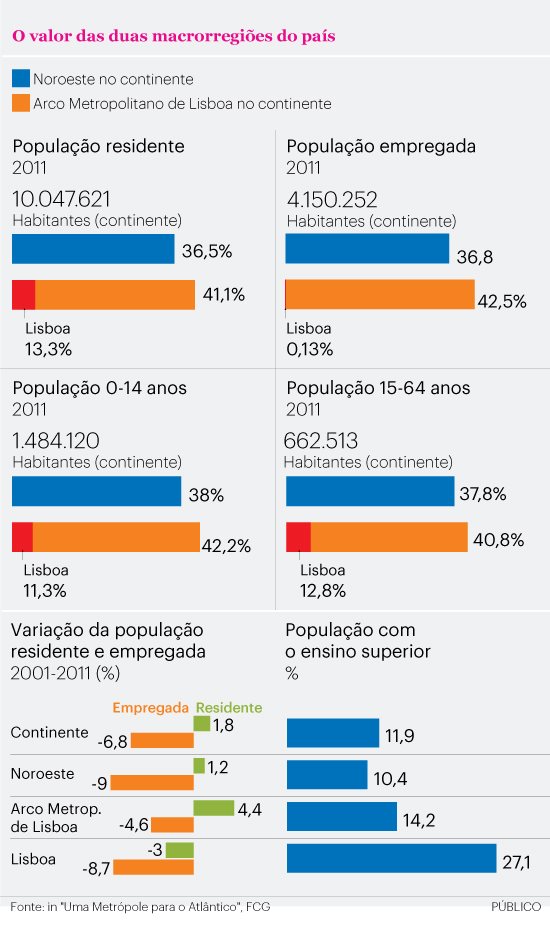 Qual o valor em numero de habitantes que as duas regiões têm, tendo em conta a população de Portugal Continental? _________________________________Compare os dados dos gráficos da página 4 e refira qual a região que tem maior potencial de desenvolvimento. _________________________________________Dê uma justificação ___________________________________________________Mas, que condições tem Lisboa para aproveitar essas oportunidades e para ser uma metrópole com nervo para intervir na geoestratégia do Atlântico? O estudo esclarece: o arco metropolitano polarizado pela capital tem um forte poder para competir e para atrair investimento. O retrato da nova região feito pelos números, impressiona: 4,1 milhões de habitantes; 42,2% da população com menos de 15 anos do país; 49% da população portuguesa com o ensino superior (3,9% no Noroeste); 42,5% da população empregada, 44% das exportações. Nas atividades da nova economia, que de alguma forma apontam para o futuro, o arco de Lisboa reforça ainda mais a sua hegemonia, representando 66% do valor produzido (VAB) pelas indústrias de tecnologia de informação e comunicação (TIC) do país e 63% das indústrias criativas.Para lá destas dinâmicas, a região dispõe ainda do principal aeroporto nacional, a Portela, cujo tráfego cresceu 65% na última década para atingir 18,2 milhões de passageiros, o porto de Sines, a maior equipamento para o tráfego marítimo do país e uma série de plataformas logísticas. A ligação destes equipamentos à Europa vai obrigar a novos investimentos nas ligações ferroviárias com Espanha, de resto já previstos para o próximo ciclo de investimento.Lisboa, isoladamente ou colada à sua área metropolitana, é a cabeça e a coluna vertebral da região, mas, se funcionasse isoladamente, a sua capacidade de competir seria muito menor. O que faz a diferença é que a capital é a base de “região urbana funcional” que se estende pelo Oeste, pelo vale do Tejo, pelo eixo rodoviário até Évora e pelo Alentejo Litoral. Neste conceito, conta menos a geografia do que as relações entre as pessoas ou as empresas. “São unidades geoeconómicas que englobam múltiplas cidades, variadas atividades e dinâmicas do mercado de trabalho que as ligam entre si”, lê-se no estudo. Para se estabelecer o limite da região, avaliaram-se as deslocações das pessoas, as ligações telefónicas ou as redes de empresas e de instituições. Foi assim que se chegou a um mapa que ocupa 24,3% do território nacional – o dobro da área do Noroeste, que vai de Aveiro a Viana do Castelo. “Não quer dizer que Santarém ou Leiria não tenham os seus próprios recursos; têm, mas todos eles são territórios que se relacionam com Lisboa”, nota Teresa Sá Marques.Nesta vasta área, uma equipa coordenada pela geógrafa identificou três anéis em torno de Lisboa, que organizam o “sistema urbano” em torno da capital. Mas neste “sistema” que envolve Marinha Grande ou Montemor-o-Novo, Santarém ou Grândola, o estudo deteta um tecido “relativamente frágil” para “competir com um mundo cada vez mais globalizado”. Se o Noroeste, com cidades fortes como Braga ou Aveiro é uma realidade “multipolar”, o Arco de Lisboa concentra o seu músculo na capital, enquanto “a generalidade das centralidades apresenta limiares funcionais e de atratividade relativamente reduzidos”. É o funcionamento em rede e a adição de clusters (a agricultura das Lezírias do Tejo, os moldes ou o vidro de Leiria e Marinha Grande ou a Petroquímica de Sines), de universidades ou de infra-estruturas que tornam o arco metropolitano capaz de ser competitivo internacionalmente.Refira duas atividades da nova economia que mais contribuem para reforçar o poder polarizador e de atração de investimento da região do arco metropolitano de Lx. (l-10-15, pg5) ______________________________________________________________Quais os equipamentos na área de transporte que potenciam este desenvolvimento?___________________________________________________________________Qual a extensão territorial em termos % da região do arco metropolitano de Lx? ______O que é mais importante para determinar os limites da região? (l25-30pg5) ________________________________________________________________________________________________________________________________Quais os anéis em torno de Lx em que assenta o sistema urbano dominado pela capital? Dê exemplos ________________________________________________________________________________________________________________________________________________________________________________________A autora afirma que as centralidades à volta de Lisboa têm limiares de atratividade reduzidos, ao contrário da região Noroeste, quais as centralidades do Noroeste que se afirmam? __________________________________________________________Como se organizam as centralidades na região de Lisboa?Um mapa para o pós-crise
Deixando de lado a cartografia tradicional do país (das cinco regiões-plano, dos defuntos distritos ou das NUT III), a nova geografia de Portugal feita sob a égide da Gulbenkian dá origem a um país com duas cabeças gigantes ancoradas num corpo frágil. Teresa Sá Marques anda há anos a estudar o país e reconhece a sua “surpresa” ao dar conta do domínio que estas duas áreas, que ocupam 36% do território, têm na demografia ou na economia. Em conjunto, habita na faixa litoral polarizada por Lisboa e pelo Porto 77,6% da população nacional. É daqui que saem quase 90% das exportações. E 80% dos portugueses com o ensino superior concentram-se nas suas fronteiras. “Portugal está ancorado na capacidade que estas duas regiões têm para lidar com a globalização”, nota Teresa Sá Marques.Lisboa é nesta relação a âncora que melhor representa os trunfos do país para competir e para atrair investimento estrangeiro. Em concreto, a região “assume particular notoriedade no panorama científico e tecnológico nacional, em virtude da acentuada concentração de instituições do ensino superior e politécnico e de investigação e desenvolvimento científico, incluindo Laboratórios do Estado”. Ora, nota Artur Santos Silva, este potencial de conhecimento é fundamental para o futuro. Principalmente se se associar “a uma relação mais intensa com o território e a economia”. Neste particular, o potencial da região manifesta-se num conjunto de “Mega clusters” que se baseiam nos recursos naturais (agricultura ou floresta), ou em importantes fileiras industriais, como a do automóvel, ou da mecânica de precisão e dos plásticos. E dispõe de uma rede de “protoclusters” baseados na economia do conhecimento, como a bio-farmacêutica, a aeronáutica ou o entretenimento digital.O estudo nota que boa parte do tecido das empresas das novas tecnologias e das universidades funciona já com base numa rede dispersa pelo país. Uma parte das tecnológicas que opera em Lisboa tem a sua sede em Coimbra ou no Porto. Lisboa é neste particular uma espécie de farol. “Analisando o financiamento dos projetos de I&D+i,(Investigação e Desenvolvimento + Inovação)  pode confirmar-se a dimensão nacional do sistema de inovação ancorado no Arco Metropolitano de Lisboa”, lê-se no estudo. Mas não é só na nova economia que o estudo deteta uma maior articulação entre os pólos de Lisboa e do Noroeste. No seu texto dá-se também conta de uma complementaridade nos sectores mais tradicionais. A economia do Noroeste é muito mais baseada na indústria transformadora (51% do total do emprego do continente neste sector, contra 31,9% na área de Lisboa). E a economia do arco de Lisboa é muito mais dependente do sector dos serviços (47% dos trabalhadores do sector em Portugal vivem aqui, contra 31,9% no Noroeste).Explique o sentido da frase sublinhada na linha 18 da página 6.Refira as características da população, residente nas duas áreas da faixa litoral, do estudo em causa, (l 20-25p6) _______________________________________________________________________________________________________________________________________Mostre as razões porque Lisboa pode ser a âncora de investimento estrangeiro.(l25-30)__________________________________________________________________________________________________________________________________________Indique os ramos de indústria existentes na região, que formam “clusters”( l30-35)_______________________________________________________________________________________________________________________________________________________________________________________________________________Mostre de que forma a s duas regiões estão relacionadas e a forma como interagem.____________________________________________________________________________________________________________________________________________________________________________________________________________________________________________________________________________________Quais os setores de atividade dominantes nas regiões de Lisboa e no Noroeste, respetivamente. _________________________________________________________Para Teresa Sá Marques., a forma como estes dois pólos cruciais do país se estão a relacionar deu lugar à segunda grande surpresa do estudo (a outra é o peso que o Noroeste e a Metrópole Atlântica têm nos principais indicadores do país). “Nos últimos 20 anos tornámo-nos num país muito mais inter-relacional, muito mais interativo”, diz a geógrafa. Temos hoje “muito mais mobilidade social e geográfica”, acrescenta Teresa Sá Marques. Ora, essa “geografia mais relacional” torna o país mais próximo dos modelos sociais e económicos dos países desenvolvidos.Feita a identificação, a Gulbenkian pretende que essa “articulação entre as empresas” se reforce e que haja “mais colaboração entre as universidades e as autarquias” porque “um mundo melhor depende da forma como funcionarem as cidades”, nota Artur Santos Silva. No caso da Metrópole para o Atlântico, a vontade da Câmara de Lisboa em fazer pontes entre as instituições já começou a dar lugar a trabalho de campo; no Noroeste, criou-se uma plataforma que envolveu empresas, universidades, autarquias e a Cotec, mas, depois de um primeiro fôlego, o processo encalhou. A Gulbenkian, porém, não vai esperar por resultados antes de iniciar o próximo passo: segue-se um novo estudo sobre a região Centro, em parceria com a Universidade de Coimbra.http://www.publico.pt/economia/noticia/lisboa-estendese-de-leiria-ate-evora-e-voltase-para-o-mar-1723886 construa um texto resumo sobre o artigo que terminou de ler._______________________________________________________________________________________________________________________________________________________________________________________________________________________________________________________________________________________________________________________________________________________________________________________________________________________________________________________________________________________________________________________________________________________________________________________________________________________________________________________________Organização de questões: Helena Magro  (11º ano Geografia A)                               Bom Trabalho!